202…-202… eğitim öğretim yılı Güz / Bahar yarıyılında aşağıdaki listeli dersleri almak istiyorum. Gereğini arz ederim.     Listelenmiş dersleri almasında sakınca yoktur.    AKTS Koordinatörü    Adı ve Soyadı	: …………………………………………………………….İmza		: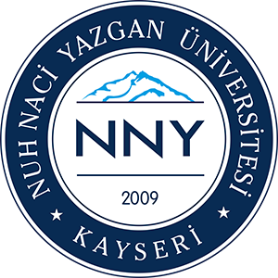 T.C.NUH NACİ YAZGAN ÜNİVERSİTESİÖĞRENCİ İŞLERİ DAİRE BAŞKANLIĞIDOKÜMAN KODUÖİDB - 01T.C.NUH NACİ YAZGAN ÜNİVERSİTESİÖĞRENCİ İŞLERİ DAİRE BAŞKANLIĞIYAYIN TARİHİ08.2014DERS ALMA TALEP FORMU (FAKÜLTE)SAYFASayfa 1 / 1Adı ve Soyadı...../....../202…(imza)Bölümü/Programı...../....../202…(imza)Öğrenci Numarası...../....../202…(imza)Dersin KoduDersin AdıAKTS12345678910111213